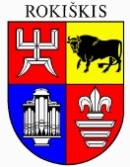 ROKIŠKIO RAJONO SAVIVALDYBĖS MERASPOTVARKISDĖL PRAKTINĖS VEIKLOS VERTINTOJO DELEGAVIMO2024 m. balandžio 9 d. Nr. MV-196RokiškisVadovaudamasis Mokytojų ir pagalbos mokiniui specialistų (išskyrus psichologus) atestacijos nuostatų, patvirtintų Lietuvos Respublikos švietimo, mokslo ir sporto ministro . lapkričio 24 d. įsakymu Nr. ISAK-3216 „Dėl Mokytojų ir pagalbos mokiniui specialistų (išskyrus psichologus) atestacijos nuostatų patvirtinimo“, 44 punktu ir atsižvelgdamas į Rokiškio Senamiesčio progimnazijos 2024 m. balandžio 9 d. prašymą Nr. SD-92 „Dėl praktinės veiklos vertintojų delegavimo“,d e l e g u o j u Ritą Elmonienę, Rokiškio rajono savivaldybės administracijos Švietimo ir sporto skyriaus vedėjo pavaduotoją, vertinti Rokiškio Senamiesčio progimnazijos mokytojos Linos Stanislovaitytės-Bukauskienės, pretenduojančios įgyti dailės mokytojos metodininkės kvalifikacinę kategoriją, praktinę veiklą.Potvarkis per vieną mėnesį gali būti skundžiamas Lietuvos administracinių ginčų komisijos Panevėžio apygardos skyriui (Respublikos g. 62, Panevėžys) Lietuvos Respublikos ikiteisminio administracinių ginčų nagrinėjimo tvarkos įstatymo nustatyta tvarka.Savivaldybės meras				Ramūnas GodeliauskasRita Elmonienė                             				